Cykl spotkań informacyjnych dla pomorskich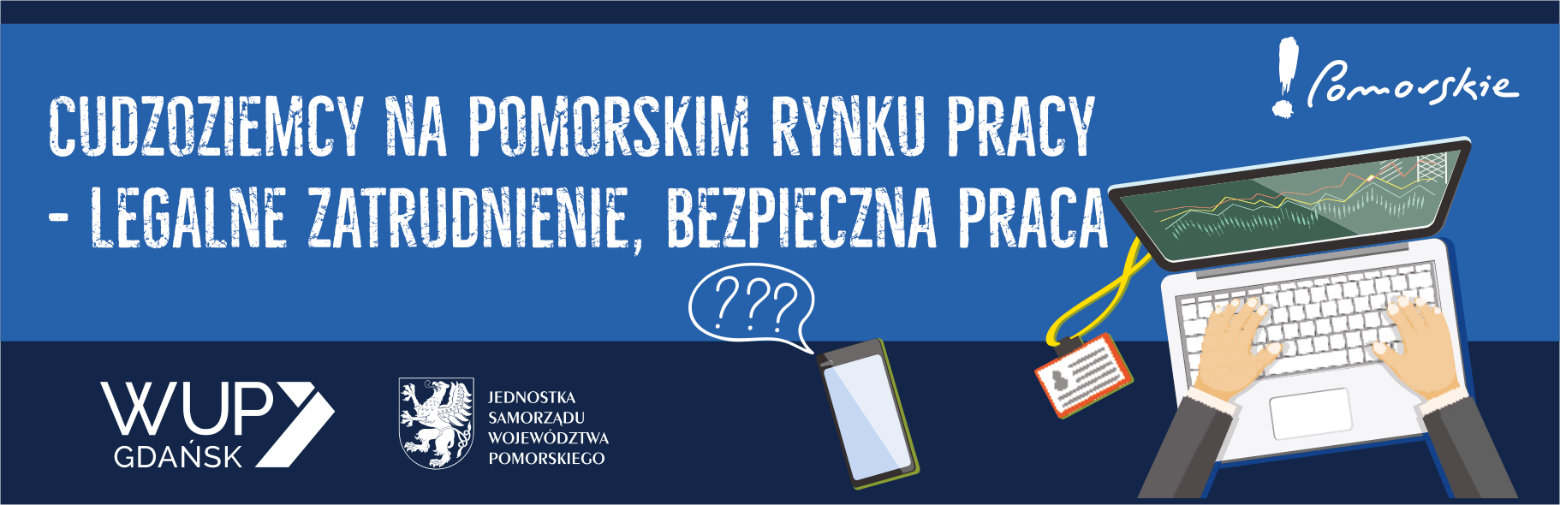 Agencji Zatrudnienia27 listopad 2019 Urząd Marszałkowski Województwa Pomorskiego,Gdańsk, ul. Okopowa 21/27,  sala im. Lecha Bądkowskiego09:30 – 10:00 Rejestracja uczestników szkolenia10:00 – 10:10 Przywitanie uczestników                         Joanna Witkowska, Dyrektor Wojewódzkiego Urzędu Pracy w Gdańsku10:10 – 10:40 Rynek pracy w Polsce – trendy i wyzwania dla agencji pracy tymczasowej Michał Podulski, Stowarzyszenie Agencji Zatrudnienia10:40 – 11:20 Outsourcing usług legalizacji zatrudnienia obcokrajowców                  Yuliia Novytska, Grupa Progres11:20 – 11:40 Rola pracodawców w procesie adaptacji cudzoziemców - zarządzanie różnorodnością               Klaudia Iwicka / Karolina Stubińska, Centrum Wsparcia Imigrantów i Imigrantek11:40 – 12:00 PRZERWA KAWOWA12:00 – 12:20 Procedura rejestracji oświadczeń oraz wydawania zezwoleń na pracę sezonową cudzoziemców dla agencji pracy tymczasowejIzabela Gola, Powiatowy Urząd Pracy w Gdyni12:20 – 13:00 Kontrola agencji zatrudnienia prowadzona przez Państwową Inspekcję Pracy              Karolina Szałkowska, Okręgowy Inspektorat Pracy w Gdańsku13:00 – 13:40 Zagraniczna podróż służbowa, a oddelegowanie do pracy za granicą         Karolina Szałkowska, Okręgowy Inspektorat Pracy w Gdańsku13:40 – 14:00 Panel dyskusyjny14:00 – 14:15 Podsumowanie szkolenia Katarzyna Kiedrowska, Wojewódzki Urząd Pracy w GdańskuOrganizator zastrzega sobie prawo do zmiany treści programu.